Una Vida Liberada-Colosenses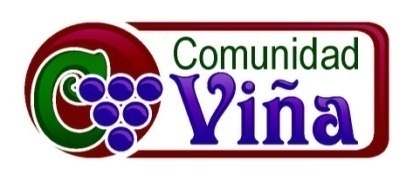 7 de junio del 2009 – Jimmy ReyesViviendo la Nueva Vida de AmorIntro – En el mundo hay una: búsqueda por una nueva vida que nos puede salvar de nuestra condición dividida.Lo podemos ver en la manera que la gente se expresa a través de las películas… En el verano es cuando salen las grandes películas exitosas… En este verano han salido películas como Terminator y Star Trek… y como muchas de las películas de ciencia ficción tienen una historia que refleja el dilema de un mundo que esta siendo destruido hasta que el espíritu humano desprende un amor sacrificial para salvar al mundo… Es interesante que estas películas de ciencia ficción y otras que captan a las audiencias… hablan acerca de la condición y el conflicto humano…Es una historia que corre por la vida… Estamos destinados a la desintegración… nuestros matrimonios terminan en divorcio o mucha gente muere en guerras innecesarias… lo único que nos puede salvar es que alguien se levante en victoria…  Quiero decirte que Dios levanto a un hombre en el perfecto momento en el drama humano… Alguien que tenía el poder para vencer el control del mundo de las tinieblas sobre los humanos…Durante el tiempo cuando Jesús estaba en la tierra, el imperio Romano había dicho que iba a unir a todos… pero solamente a través de la fuerza y el temor… todo estaba construido sobre el controlar a otras para tener poder... Todo imperio enfrenta la competencia humana de prestigio y poder que eventualmente derrotan al imperio…Los lideres religiosos… decían que iban a unir a todos… pero solo si la gente lo merecía y era buena… estaban divididos por la competencia de temas pequeños… cosas como que no se podía hacer durante el día de descanso… o que cosas no se podían comer…  y si la gente no practicaba sus reglas y regulaciones no podían ser parte de ellos.Como respuesta a estas dos maneras de pensar… un ciudadano Romano y ex-líder religioso llamado Pablo, declara el poder de la vida de Jesús… Es un poder que vino para reclamar y restaurarnos a una vida liberada en Dios…Hemos estado viendo las semanas pasadas que las reglas y regulaciones nos pueden servir para guiarnos… pero no pueden transformar nuestra naturaleza interna…Colosenses 2:23a,d  (NBD)Podrán parecer muy sabias tales reglas…pero de nada sirven en lo que a dominar los malos pensamiento y deseos se refiere.Hay una nueva manera de vivir… es la vida en Cristo Jesús… y esta disponible para todos… Y para los que ya hemos sido rescatados… Dios nos llama a un proceso de formación espiritual para que nos podamos conectar a esta nueva vida revelada en Cristo.La formación espiritual involucra el descubrir y desarrollar la vida de Jesús con nuestra nueva naturaleza… y lo podemos hacer al dirigir nuestra atención y afecto interno hacia El.Ahora Pablo expande lo que significa ponerse esta nueva naturaleza…Colosenses 3:12-17 (NIV) 
Por lo tanto, como escogidos de Dios, santos y amados, revístanse de afecto entrañable y de bondad, humildad, amabilidad y paciencia,13 de modo que se toleren unos a otros y se perdonen si alguno tiene queja contra otro. Así como el Señor los perdonó, perdonen también ustedes.14 Por encima de todo, vístanse de amor, que es el vínculo perfecto.15 Que gobierne en sus corazones la paz de Cristo, a la cual fueron llamados en un solo cuerpo. Y sean agradecidos.16 Que habite en ustedes la palabra de Cristo con toda su riqueza: instrúyanse y aconséjense unos a otros con toda sabiduría; canten salmos, himnos y canciones espirituales a Dios, con gratitud de corazón.17 Y todo lo que hagan, de palabra o de obra, háganlo en el nombre del Señor Jesús, dando gracias a Dios el Padre por medio de él. Aquí vemos a Pablo describiendo la nueva vida… a la que somos llamados a vivir… una vida de amor… Vemos que el humor cambia de lo negativo (de acuerdo a la lista que vimos la semana pasada) a lo positivo… es como salir de la niebla a la luz del sol…  El empieza a declarar que en Cristo… somos escogidos para ser santos y amados…   Aquí se esta definiendo a los que reciben la muerte y nueva vida de Jesús como el nuevo y verdadero Israel… como los escogidos de Dios… como la nueva humanidad de Dios… Esta nueva humanidad no esta asegurada en nuestra decisión sino en la de El… no es nuestra bondad sino Su gracia… No es que somos dignos sino es Su amor… Dios quiere lograr con nosotros todo lo que El dijo que iba a lograr a través de Israel… y lo lograra a través de la gente que satisfagan su papel como escogidos y apartados…  Jesús es el verdadero templo y es la palabra viva de Dios… a través de su vida todas las naciones serán bendecidas y la invitación de formar parte de sus escogidos santos y amados es extendida a los que la quieran recibir.La primera verdad que podemos abrazar es que:1. Una nueva vida de amor es iniciada por el amor de Dios a través de Cristo…  no es iniciada por nuestra naturaleza. (12a, 13)Pablo esta declarando un nuevo potencial para nuestra humanidad… pero no esta arraigada en el potencial humano apartado de Dios… No es un llamado para ver dentro de nuestras vidas para descubrir que somos mejores de lo que pensábamos… Sino es… ser diferente por lo que Dios ha hecho en nosotros… Es la razón porque tenemos que “ponernos” algo porque no es algo que tenemos en nuestra naturaleza humana… Creo que es justo preguntar… y que del amor que encontramos dentro de nosotros… o aun en las vidas de otros que no tienen a Cristo… Tenemos que ser honestos… hay gente que tienen un sentido profundo de bondad.  Hay gente que sin conocer a Jesús han hecho grandes cosas para ayudar a otros… La Palabra de Dios afirma que todos fuimos hecho a imagen y semejanza de Dios… entonces todos tenemos la capacidad de amar, pero sin la revelación de Cristo hasta un cierto punto podemos hacerlo… Todos anhelamos amor, belleza, justicia y conectarnos con algo que es más grande que nosotros… estas son cosas que son parte de nuestro diseño original… pero sin Cristo no lo podemos lograr completamente… Como dije al principio tantas películas tienen este dilema en su historia… la confusión interna que enfrentamos como humanos… Podemos hacer tanto para decir que somos buenos… pero podemos dar todo nuestro esfuerzo y encontraremos que no podemos ser totalmente buenos… Por eso es que la Biblia dice que nadie es bueno… que todos estamos espiritualmente perdidos y muertos…  El estar perdido no significa que nos sentimos perdidos o que actuamos como que si estamos perdidos… (Ejemplo de manejar con mi esposa)… El estar perdido significa estar fuera de lugar… el ser omitido.  Algo que esta perdido es algo que no esta donde debería de estar… por lo tanto no esta integrado a la vida del dueño… a quien le pertenece el objeto…Por ejemplo… piensa cuando se te pierden las llaves del carro… En ese instante, no te sirven para nada… pueden ser las mejores llaves pero si no están donde tienen que estar no lograran su propósito… de abrir el carro… Cuando nosotros estamos perdidos de Dios… no somos lo que deberíamos de ser en este mundo… no estamos viviendo en nuestra divina naturaleza. Necesitamos una fuerza que nos reconcilie a lo que es la verdad y que nos restaure… Esto es lo que Pablo declara que Dios ha hecho.Dios nos escogió y nos aparto… para que podamos escoger la nueva vida…Dios nos amo… para que podamos amar a otros…Dios nos perdono… para que podamos perdonar a otros…Este es el nuevo nacimiento hacia una nueva vida en donde la naturaleza de Cristo esta disponible para nosotros… La segunda verdad que podemos abrazar en este día es que:2. Una nueva vida de amor es captada al re-orientar nuestra naturaleza a la disposición de Dios de amor hacia otros. (12 – 14)Como notamos la semana pasada el intento de la imagen de quitarse ropa y ponerse otra nueva no es para decir que es fácil ser transformados… sino que involucra acción y es un proceso… La semana pasada también compartimos que la religiosidad nos da una lista de las cosas que no podemos hacer… y es como que alguien nos diga que NO pensemos en un elefante rosa… por supuesto lo vamos a hacer… pero si alguien nos dice que mejor pensemos en un tigre azul… la verdad es que ya no estaremos pensando en el elefante rosa…Entonces Pablo no solo nos da un lista de las cosas que nos tenemos que quitar (que estudiamos la semana pasada)… sino nos da una lista de las cosas que nos debemos de poner… que debemos de anhelar…. Esta es la naturaleza de Dios... Quiero que veamos esta lista de las cualidades de la naturaleza de Jesús:Compasión (afecto entrañable) – dejar que uno sienta lo que otros sienten. (Mateo 9:36)Mateo 9:36 (NVI)
Al ver a las multitudes, (Jesús) tuvo compasión de ellas, porque estaban agobiadas y desamparadas, como ovejas sin pastor.Que importante son estas primeras palabras… Jesús VIO… la compasión es la capacidad de ver a otros en su condición y circunstancia… esto activa el poder de amor en nosotros.Bondad (benignidad) – amor en acción; expresando a otros su valor.  Esto se expresa en diferentes maneras… con una sonrisa, palabras bonitos… una palmadita en los hombros… una invitación para almorzar… ofrecerle a alguien ayuda… y por supuesto otras cosas más… Humildad – no es verse a uno mismo en una forma baja, sino amar a otros antes que a uno mismo.Amabilidad (mansedumbre) – no es ser débil, sino tener el poder para usar nuestra fuerza en una manera positiva. Por ejemplo… algo que le decimos muchas veces a los niños cuando se acercan a un bebe recién nacido o a un perro… es… ten cuidado…o sea se manso… esto no significa se un débil… sino ten cuidado como usas “tus fuerzas”… La verdad es que si no eres manso serás un menso… En el sentido que no sabrás cuando estas haciendo algo para herir a otros.Paciencia – sufrir con la debilidad de otros; la habilidad de superar la tendencia de reaccionar en una manera destructiva.  Esto es difícil… porque somos perfeccionistas con respecto a otros… queremos que cambien ayer… La paciencia también significa perdonar a alguien cuando me ofenden… y seguir ayudándoles en su proceso de transformación…Todas estas virtudes… pueden ser resumidas y centradas en el Amor… Amor – vivir en servicio a Dios y a la vez valorando a otros. Tenemos el ejemplo de la Madre Teresa y las personas que ahora siguen sirviendo en lo que ella empezó… Cuando alguien le pregunto que hacían... Ella contesto buscamos satisfacer las necesidades practicas de la gente pero la mayor necesidad no es de tener cosas… la enfermedad mas grande es la de ser menospreciado o sea no ser amado… hoy en día tenemos medicina para muchas enfermedades… pero si no tenemos amor nunca podremos curar la enfermedad mas grande de la vida…El amor en la Palabra de Dios se describe como el vínculo de perfección… el amor sostiene perfectamente la compasión, bondad, humildad, amabilidad y paciencia… Si estuviste aquí la semana pasada te diste cuenta de la sección que estudiamos en la primera parte del capitulo 3 de Colosenses… Pablo allí describió la naturaleza del viejo hombre… podemos decir que esta lista hablaba de hacer las cosas a nuestra manera, a nuestro tiempo y aun herir a los demás… Pero esta nueva vida de amor es lo opuesto… es ser como Dios… es darnos por otros…Dios es amor… porque El nos ha perdonado ahora podemos recibir su vida de amor que desplaza la lujuria y las cosas que quieren degradar y destruirnos…Podemos decir que el amor es la disposición que nos define…Se le pregunto a Jesús que es lo mas importante…y el respondió: Ama a Dios y ama a tu prójimo… el resumió todos los mandamientos en nuestra disposición de amar…En 1 Corintios 13 donde se habla acerca del amor empieza diciendo… puedes tener todo el poder imaginado…. Dar todo lo que tienes a los pobres… ser súper-espiritual… pero si no tienes amor… de nada sirve… nada somos…  Y de allí empieza a describir que el amor es paciente, bondadoso, no es envidioso y tantas cosas mas…En Gálatas se habla acerca del fruto del espíritu… y hay una lista… pero debería de decir el fruto del espíritu es amor (punto y coma)… y de allí fluye la paz, paciencia, mansedumbre y las otras características…El amor es una virtud central pero no puede ser abrazada como una idea o una fuerza sino se tiene que realizar en nuestras relaciones…Entonces Pablo describe como podemos experimentar esta nueva vida de amor en nuestras relaciones con los demás…¿De donde fluye esta vida de amor?… De lo que Dios hizo por nosotros… Tenemos que vivir una vida donde estamos valorando a otros a pesar de los fracasos e imperfecciones.Veamos la tercera verdad que podemos abrazar:3. Una nueva vida de amor es cultivada a través de la interacción con una comunidad Cristo-céntrica. (13, 15-17)Pablo desempaca que significa vivir esta vida de amor entre una comunidad… y quiero que terminemos viendo como podemos aplicarlas aquí en nuestra comunidad…Dejemos que la PAZ de Cristo gobierne nuestros corazones (‘nuestras relaciones son arbitradas’) – porque somos unidos para ser un solo cuerpo.El versículo 15 dice que gobierne en ustedes la paz… gobernar aquí significa arbitrar… de donde viene la palabra árbitro… Dios sabe que nuestros corazones son campos donde habitan la competencia y el conflicto… Tenemos tantos sentimientos dentro de nosotros… Pero dejemos que Cristo sea el árbitro en nuestros corazones… que nos ayude con el orgullo que quiere siempre estar en lo correcto… aun si nos cuesta una relación no importa… pero…La nueva vida es revelada a través del estar UNIDOS a Cristo.Una buena pregunta que nos podemos hacer en este día es:¿Estoy honrando la unidad y paz en Cristo en Su comunidad?Sera que estoy perdonando a los que me ofenden… por guardar la unidad… será que cuando hay un mal entendido estoy dispuesto a humillarme y enfrentar a la persona con amor…Dejemos que la PALABRA de Cristo habite en nosotros- al animarnos los unos a los otros con la Palabra y la Adoración.La Palabra de Dios tiene que habitar en nosotros… habitar significa… vivir o hacer una casa entre nosotros…  Una comunidad no puede crecer en Dios sin la Palabra de Dios… Algunos lugares se mueven por las experiencias… pero déjame decirte si las experiencias no se alinean a la Palabra de Dios… es una seña peligrosa…Una comunidad también declara el señorío de Cristo a través de sus cantos…  Porque creen que adoramos a Dios por un buen tiempo aquí… no es solo para que escuchemos buena música… sino es para conectarnos con Dios…  Hay poder en la adoración y quiero animarte a que en estos tiempos abras tu corazón a Dios para expresarle tu amor y la vez recibir bendición en tu vida…Cuando cantamos y declaramos el poder de Dios en público podemos sentir Su poder en medio nuestro… La Palabra dice que Dios habita en la alabanza de su pueblo…Hay poder cuando nos unimos… por eso también dice la Palabra que no dejemos de congregarnos… porque crees que los dictadores del mundo lo primero que hacen es prohibir que la gente se una… porque saben que cuando la gente se une hay un poder subversivo que puede ser desatado… Por eso podemos decir que la adoración aunque es un momento íntimo con Dios a la vez es un acto rebelde… en el sentido que le estamos declarando al mundo y al padre de las tinieblas… que solamente Jesucristo es Poderoso y Victorioso…Al adorar y al estudiar somos formados a parecernos más a Dios… Entre mas pasamos tiempo con Dios… mas seremos como El… como dice el dicho… dime con quien andas y te diré quien eres… La nueva vida es revelada a través del ser FORMADOS en Cristo.Otra buena pregunta para nosotros en este día para reflexionar es:¿Estoy dejando que la vida y enseñanzas de Cristo formen mi vida interior a través del compañerismo de los seguidores y adoradores de Jesús? Realmente estoy disfrutando los momentos cuando me uno con otros para adorar y estudiar la Palabra… Estoy dejando que Dios transforme mi vida…Dejemos que el NOMBRE de Cristo sea representado en todo lo que hagamos al hacer todo en el nombre de Jesús. Pablo concluye al centrar todo en Cristo… nuestras vidas tienen que re-orientarse alrededor de El… Entonces podremos ver que en todo lo que hacemos lo estaremos representando a El… Viviremos de acuerdo a su propósito y su poder…La nueva vida es revelada al VIVIR POR Y A TRAVES DE Cristo.La ultima pregunta para nosotros es:¿Estoy dejando que la vida y el amor de Cristo gobiernen todo lo que hago… en mi conducta y responsabilidades en la vida?Sera que realmente estoy dejando que Jesús incremente en mi para traerle la gloria a El en todo lo que hago… Estoy poniendo en práctica sus enseñanzas en mi vida cotidiana…La buena noticias para todos es que Dios es amor…No debemos de simplemente quitar todo lo malo que hay en nosotros… sino remplazarlo con lo que recibimos de El… podemos perdonar a otros… porque el no perdono… podemos amar a otros porque El nos amo primero… Realmente lo que El ofrece mas grande que cualquier otra cosa en el mundo… Oremos…